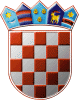 REPUBLIKA HRVATSKAKRAPINSKO – ZAGORSKA ŽUPANIJAGRAD ZLATARGRADSKO VIJEĆEKLASA: 371-01/21-01/03URBROJ: 2211/01-01-21-2	Zlatar,  02.12.2021.	Na temelju članka 27. Zakona o prodaji stanova na kojima postoji stanarsko pravo („Narodne novine“  broj 43/92, 69/92, 87/92, 25/93, 26/93, 48/93, 2/94, 44/94, 47/94, 58/95, 103/95, 11/96, 76/96, 111/96, 11/97, 103/97, 119/97, 68/98, 163/98, 22/99, 96/99, 120/00, 94/01, 78/02) i članka 27. Statuta Grada Zlatara („Službeni glasnik Krapinsko-zagorske županije“ broj 36A/13, 9/18, 9/20, 17A/21), Gradsko vijeće Grada Zlatara na 5. sjednici 02. prosinca  2021. godine, donijelo jePROGRAMutroška sredstava od prodaje stanova  na  kojima  postoji  stanarsko pravo za 2022. godiniČlanak  1.Prihod od prodaje stanova na kojima postoji stanarsko pravo u Proračunu Grada Zlatara za 2022. godinu planiran je u iznosu od 10 000,00 kuna, kao 45% sredstava koje zadržava Grad Zlatar.Članak  2.Sredstva iz članka 1. ovog Programa utrošit će se za rješavanje stambenih pitanja socijalno ugroženih osoba.Članak 3.Ovaj Program objavit će se u Službenom glasniku Krapinsko-zagorske županije, a stupa na snagu 1. siječnja 2022. godine.PREDSJEDNICADanijela Findak